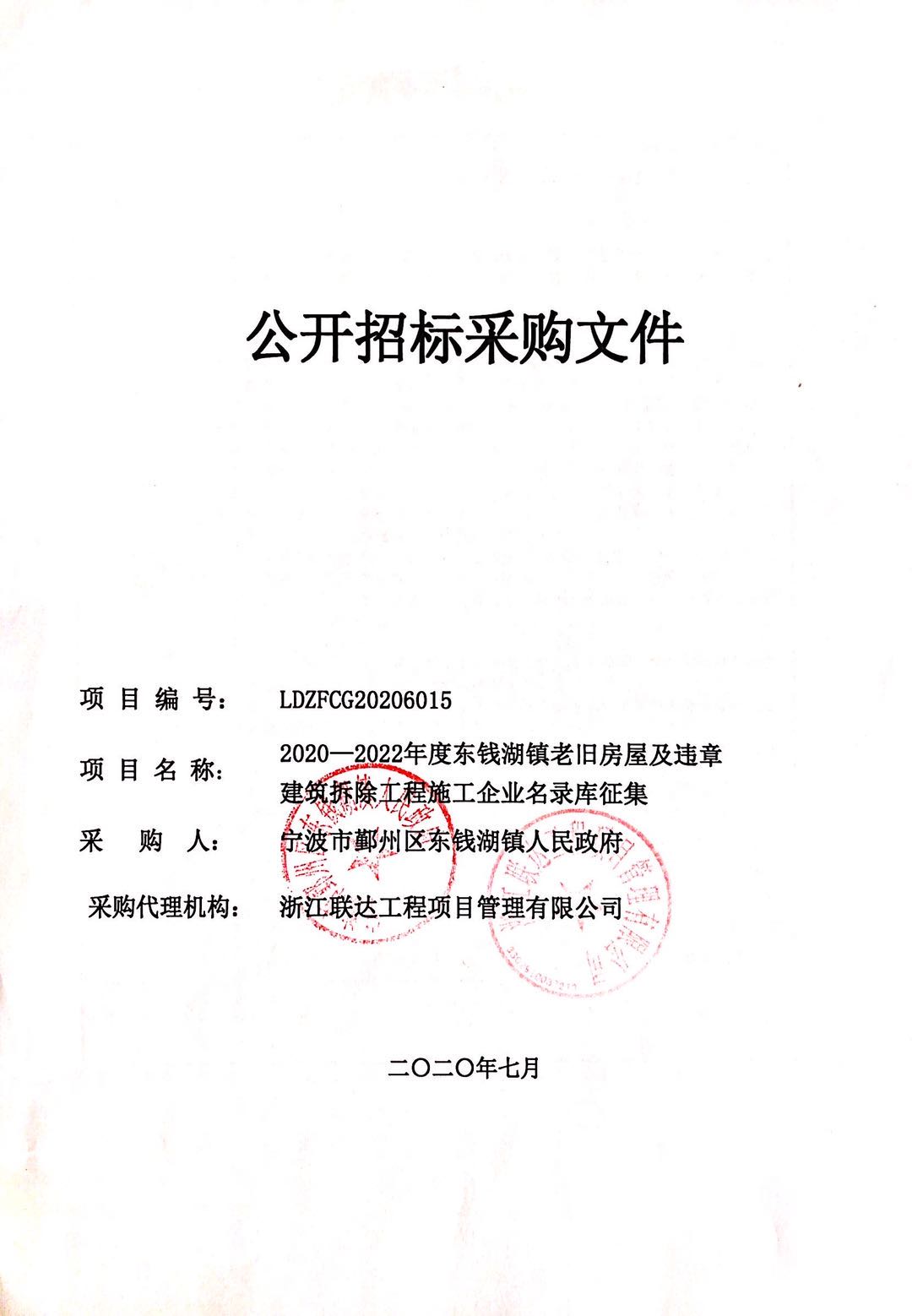 公开招标采购文件二〇二〇年八月目	录第一章 采购公告	2第二章 申请人须知	6第三章 评审办法	15第四章	投标文件格式	19第一章    采购公告日    期：2020年8月7日 根据《中华人民共和国政府采购法》、《中华人民共和国政府采购法实施条例》及《政府采购货物和服务招标投标管理办法》等规定，经宁波东钱湖旅游度假区政府采购管理办公室下达的委托招标通知书，浙江联达工程项目管理有限公司受宁波市鄞州区东钱湖镇人民政府的委托，对其2020—2022年度东钱湖镇老旧房屋及违章建筑拆除工程施工企业名录库征集进行国内公开招标，现邀请合格的供应商参与投标。一、采购编号：LDZFCG20206015二、项目概况：项目名称、数量、服务内容：*三、合格供应商(本项目采用资格后审方式)：符合《中华人民共和国政府采购法》第二十二条规定的投标人资格条件；投标人未被列入信用中国网站(www.creditchina.gov.cn)“记录失信被执行人或重大税收违法案件当事人名单或政府采购严重违法失信行为”记录名单；不处于中国政府采购网(www.ccgp.gov.cn)“政府采购严重违法失信行为信息记录”中的禁止参加政府采购活动期间（以采购代理机构于投标截止日当天在信用中国网站及中国政府采购网查询结果为准，如相关失信记录已失效，投标人需提供相关证明资料；若在开标当天因不可抗力事件导致无法查询且一时无法恢复查询的，可在中标公示期间对中标候选人进行事后查询。中标候选人被列入失信被执行人、重大税收违法案件当事人名单、政府采购严重违法失信行为记录名单的，采购单位将依法取消其中标资格）。单位负责人为同一人或者存在直接控股、管理关系的不同投标人，不得参加同一合同项下的政府采购活动。除单一来源采购项目外，为采购项目提供整体设计、规范编制或者项目管理、监理、检测等服务的投标人，不得再参加该采购项目的其他采购活动。4、特定资格条件为：1、供应商须具备建筑工程施工总承包三级及以上资质（投标文件中须提供资质证书复印件加盖公章，开标时携带原件备查）；2、供应商须具备有效的安全生产许可证（投标文件中须提供资质证书复印件加盖公章，开标时携带原件备查）；3、拟派项目经理须具备建筑工程注册建造师二级及以上，并具备有效的安全生产考核合格证书（B 证）资格；4、供应商及拟派项目需在宁波市建筑市场信用管理系统中审核通过，且供应商在系统中的信用等级须为C级及以上（审核通过时间为开标日之前，不含开标日）5、注册地在浙江省行政区域以外的申请人，须通过浙江省住房和城乡建设厅的备案登记；6、本项目不接受联合体投标。四、采购文件的发售：    1)、报名时间：2020年8月7日起至2020年8月14日17:00时止。    2)、报名方式：本项目实行网上报名。供应商直接登陆“浙江政府采购云平台”（http://www.zcygov.cn/）进行网上报名并免费下载电子采购文件。《供应商网上报名操作指南》网址：浙江政府采购网，位置：“首页-办事指南-省采中心-网上报名”（http://zfcg.czt.zj.gov.cn/bs_other/2018-03-30/12002.html）。    3)、供应商应按照《浙江省政府采购供应商注册及诚信管理暂行办法》的规定在“浙江政府采购网(http://zfcg.czt.zj.gov.cn)”政采云平台注册登记，成为浙江省政府采购注册供应商。如未注册的供应商，请注意注册所需时间。政采云供应商注册指南具体见：http://ggzy.cixi.gov.cn/art/2018/8/27/art_5590_1519947.html。五、投标截止时间：2020年8月27日14时30分（北京时间）。六、投标地点：宁波东钱湖旅游度假区公共资源交易中心5楼开标大厅（地址：东钱湖玉泉南路302号,具体受理场所安排详见电子指示屏幕）七、开标时间：2020年8月27日14时30分（北京时间）。八、开标地点：宁波东钱湖旅游度假区公共资源交易中心5楼开标大厅（地址：东钱湖玉泉南路302号,具体受理场所安排详见电子指示屏幕）。逾期送达或未购买采购文件者的投标文件将被拒收。九、其他事项：所有投标人须安排“甬行码”/“健康码”为绿色的相关人员（原则上不超过一名）参加开标会议。十、采 购 人：宁波市鄞州区东钱湖镇人民政府地      址: 东钱湖镇钱湖西路1号联  系  人：蒋工十一、招标代理公司：浙江联达工程项目管理有限公司地      址:宁波高新区广贤路1035号科技广场4号楼三楼联  系  人：陆晴雪电      话：0574-87915231   13065607664十二、政府采购监督管理部门及投诉受理部门：宁波东钱湖旅游度假区政府采购管理办公室 地址：东钱湖玉泉南路  联系人：杨老师联系电话：0574-89283710第二章   申请人须知前附表1、总则1.1  概 况    1.1.1  宁波市鄞州区东钱湖镇人民政府（以下简称：采购人）开展2020—2022年度东钱湖镇老旧房屋及违章建筑拆除工程施工企业名录库征集招标，并委托浙江联达工程项目管理有限公司为本次招标的招标代理机构。1.1.2  本招标项目采购人：见本须知前附表。1.1.3  本招标项目招标代理机构：见本须知前附表。1.1.4  本招标项目名称：见本须知前附表。1.2  申请人资格要求及承接业务范围1.2.1  申请人应具备的资质条件：（1）  企业资质要求：见本须知前附表；（2）  其他必要合格条件：详见本资格审查文件。1.2.2  本次资格审查拒绝联合体申请。1.2.3  申请人不得存在下列情形之一：（1）  为采购人不具有独立法人资格的附属机构（单位）；（2）  为本招标项目提供招标代理服务的；（3）  与本招标项目采购人（或代理机构）同为一个法定代表人的；（4）  与本招标项目采购人（或代理机构）相互控股或参股的；（5）  与本招标项目采购人（或代理机构）相互任职或工作的；（6）  被责令停业的；（7）  被暂停或取消投标资格的；（8）  财产被接管或冻结的；（9）  在最近三年内有骗取中标或严重违约的。（10） 其他详见资格审查公告。1.2.4  承接业务范围：见本须知前附表。1.3  语言文字除专用术语外，来往文件均使用中文。必要时专用术语应附有中文注释。1.4  费用承担1.4.1  申请人准备和参加投标发生的费用自理。1.4.2  入围单位在领取入围通知书时，应向招标代理机构支付中标服务费7000元/家。    2、投标文件    2.1  投标文件的组成    2.1.1本次招标文件包括采购公告、申请人须知、评标办法、投标申请文件格式，以及根据本章第2.2款对投标文件的澄清和对投标文件的修改、补充。2.2  投标文件的澄清、修改、补充2.1.1  采购人不召开资格审查答疑会。    2.1.2  申请人应及时仔细阅读和检查招标文件的全部内容。如发现缺页或附件不全，应及时向采购人提出，以便补齐。为提高招标投标效率，申请人如对招标文件有疑问，请将要求采购人澄清的疑问传至招标代理机构。2.1.3  采购人将根据需要对已发出的招标文件进行必要的澄清、修改或补充。    2.1.4  发出修改或澄清书的时间与投标申请文件提交截止时间一般不少于3日，以确保申请人在编制投标申请文件时有充分的时间对修改或澄清书中的内容进行研究。3、投标申请文件的编制3.1  投标申请文件包括下列内容：（1）投标申请书；（2）申请人一般情况表；（3）法定代表人身份证明书（法定代表人参加本项目投标的，仅须提供此证明书）；（4）或法定代表人授权委托书（授权代表参加本项目投标的，仅须提供此证明书：（5）投标申请信用承诺书；（6）必要合格条件说明表；（7）附加条件资信评审自评分表；（8）企业营业执照、资质证书、安全生产许可证副本、拟派项目经理建造师证书 、安全生产考核合格证书（B）证复印件；（9）申请人业绩证明资料（如有）；（10）针对采购人的采购需求编制的项目实施方案、针对采购人的采购需求编制的项目实施方案、项目实施团队人员保障、安全保障措施、应急预案、项目重点分析及解决措施、合理化建议及承诺等；（11）其他：《投标必要合格条件标准》和《投标附加条件评分表》所要求提供的其他资料。    3.2  投标申请文件的编制要求    3.2.1投标申请文件应按第四章“投标申请文件格式”进行编写，如有必要，可以增加附页，并作为资格审查申请文件的组成部份。按投标文件规定的编排顺序装订成册。装订应牢固、不易拆散和换页，不得采用活页装订，提倡简装。3.3  投标申请文件的装订、签字、盖章3.3.1  申请人应按本须知前附表规定的份数提交投标申请文件。3.3.2  投标申请文件的签字或盖章须按照以下要求：3.3.2.1  纸质投标申请文件：各项投标申请文件中本招标文件有规定格式的，应统一按本招标文件的规定格式填写。未有规定格式的资料，投标人应自行编制。3.3.2.2  全套投标申请文件应无涂改和行间插字或增删。申请人如违反此规定，采购人将拒绝其投标申请。3.4  资格审查申请保证金：无。4、利益冲突4.1  申请人应：4.1.1  未曾与本项目的采购人（或代理机构）有任何的隶属关系；4.1.2  未曾参与过本项目的技术规范、资格审查或资格审查文件的编制工作。5、投标申请文件的提交5.1  投标申请文件的密封和标识    5.1.1  申请人应将纸质申请文件包封在一个包封中，纸质申请文件正本壹份，副本肆份，封面上应清楚地标记“正本”或“副本”字样。包封应密封完好，包封上应正确标明项目名称、采购人名称、申请人的名称及地址，并在包封上加盖申请人的公章。正本和副本如有不一致之处，以正本为准。5.1.2  未按本章第 5.1.1 项要求密封和标记的投标申请文件，采购人不予受理。    5.1.3  评分标准中要求原件备查的，申请人应在审查时随带备查，评标委员会可视情要求申请人提交证明资料原件，以便核验，如申请人未能提交原件的，评标委员会有权对相应评审内容不予认可。5.2  投标申请文件的提交5.2.1  投标申请文件提交截止时间：见本须知前附表。5.2.2  申请人提交纸质审查申请文件的地点：见本须知前附表。5.2.3  投标申请文件不予退还（证书原件和其他证明资料原件除外）。5.2.4  逾期送达或者未送达指定地点的资格审查申请文件，采购人不予受理。    5.2.5  在投标申请文件提交截止时间前，申请人应将按5.1.1规定标示密封的申请文件递交。6、投标申请文件的审查6.1  资格审查    6.1.1  采购人按本须知前附表中所规定的时间和地点进行审查，申请人的法定代表人（或其委托代理人）必须准时到达评审现场，否则申请将被拒绝。    6.1.2  申请人在提交投标申请文件的同时，应另外单独向采购人提交下列相关原始证件资料，以便采购人在资格审查前有充裕的时间来确定申请人的真实身份。采购人校验下列资料原件：申请人应派遣代表人（仅为法定代表人或授权代理人）于开标日到达开标地点，并在投标截止时间前向采购人递交投标申请文件。代表人递交投标申请文件时应同时向采购人提交其身份证明。代表人为申请人法定代表人的，身份证明包括本人身份证及法定代表人身份证明书；代表人为授权代理人的，身份证明包括本人身份证及授权委托书。申请人未按以上要求派遣代表人提交身份证明的，采购人不受理其投标文件。采购人接收身份证明并验明代表人身份后，按规定程序进行后续受理投标申请文件的活动。6.2  评标办法6.2.1 详见第三章。6.3  开标过程的保密6.3.1  评审开始后，直至确定审查结果为止，凡属于对评审的审查、澄清、评价和比较的有关资料，以及与审查有关的其他任何情况均应严格保密。6.3.2  开标结果确定后，采购人对未通过的申请人就审查过程以及未能通过资格审查的原因不作出任何解释。6.4  投标申请文件的澄清或说明6.4.1  为有助于投标申请文件的审查、评价和比较，评标委员会可以要求申请人对所提交的投标申请文件中不明确的内容进行必要的澄清或说明。申请人的澄清或说明应采用书面形式，并不得改变投标申请文件的实质性内容。申请人的澄清和说明内容属于投标申请文件的组成部分。采购人和评标委员会不接受申请人主动提出的澄清或说明。    6.4.2  申请人如拒不按照评标委员会要求对投标申请文件进行澄清或说明，其风险由申请人自行承担。7、名录的名额及名录的确定7.1  本次招标采用有限数量制资格审查办法。7.1.1  2020—2022年度东钱湖镇老旧房屋及违章建筑拆除工程施工企业名录库征集名额为 3家。7.1.2  若投标申请人或满足全部必要合格条件标准的投标申请人＜3 家时，重新组织资格审查。7.1.3  当满足全部必要合格条件标准的投标申请人≥3 家时，按附加条件得分从高到低顺序排名并取排名在前的入围，如出现并列则抽签确定其顺序，先抽中的排名在前，入围单位总数为 3 家。7.2  预选承包商名录的确定7.2.1  开标结果将在浙江省政府采购网上进行公示，公示时间为三日历天。    7.2.2  公示期间，异议成立或投诉发现问题的预入围企业，不予列入名录，开标时其他投标申请人的评审得分也将不再作调整。产生的缺额按照得分高低依次递补，直至满额。末位递补企业若有得分并列时，则由采购人抽签决定， 先抽中者递补入围。递补入围的名单将在浙江省政府采购网上进行公示，公示时间为三日历天。7.2.3  采购人有确定申请人入围资格的最终审定权，并无须对未入围的申请人作任何解释。8、纪律与监督8.1  严禁贿赂严禁申请人向采购人、评标委员会成员和与评审活动有关的其他工作人员行贿。在资格审查期间，不得邀请采购人、评标委员会成员以及与评审活动有关的其他工作人员到申请人单位参观考察，或出席申请人主办、赞助的任何活动。8.2  不得干扰开标工作申请人不得以任何方式干扰、影响审查工作，否则将导致其不能通过资格审查。    8.3  保密采购人、评标委员会成员，以及与评审活动有关的其他工作人员应对投标申请文件的审查、比较进行保密，不得在审查结果公布前透露审查结果，不得向他人透露可能影响公平竞争的有关情况。8.4  投诉    8.4.1  申请人和其他利害关系人按《中华人民共和国招标投标法》、《中华人民共和国招标投标法实施条例》及《工程建设项目招标投标活动投诉处理办法》等相关法律、法规的规定向有关行政监督部门投诉。8.4.2  投诉人投诉时，应当提交投诉书。投诉书应当包括下列内容：（1）  投诉人的名称、地址及有效联系方式；（2）  被投诉人的名称、地址及有效联系方式；（3）  投诉事项的基本事实；（4）  相关请求及主张；（5）  有效线索和相关证明材料。投诉人是法人的，投诉书必须由其法定代表人或者授权代表签字并盖章；其他组织或者个人投诉的，投诉书必须由其主要负责人或者投诉人本人签字，并附有效身份证明复印件。9、其它9.1  入选名录的预选承包商承接项目范围根据行政管理体制的实施随之调整。    9.2  本次投标中申请人提供的各类证书、文件、材料等依据由评标委员会为最终认定，不允许申请人查询评定的结果、分值、中间过程等。    9.3  在评审过程中或结束后，采购人有权要求申请人对投标申请文件中不明确的或重要的内容（如业绩等）进行必要的澄清和核实，申请人不得拒绝。若申请人拒绝澄清或核实，或经采购人考察与核实，投标申请文件内容失实，申请人的资格审查将不予通过或取消入围资格。9.4  名录库的使用规则如下：9.4.1  老旧房屋拆除使用规则：根据招标文件评分标准，按总分从高到低取前三家单位作为入围单位，拆除面积在1万平米（含）以上的，由第一中标人负责实施，拆除面积在1万（不含）至0.5万（含）的，由第二中标人负责实施，拆除面积在0.5万（不含）以下的，由第三中标人负责实施。    9.4.2  违章建筑拆除使用规则：根据招标文件评分标准，按总分从高到低取前三家单位作为入围单位，拆除金额在50万元（含）以上的，由第一中标人负责实施，拆除金额在50万（不含）至20万（含）的，由第二中标人负责实施，拆除金额在20万（不含）以下的，由第三中标人负责实施。    如中标候选人未在施工中标通知书发出后五个工作日内与采购人签订施工合同的，或未按采购人规定提交履约保证金的， 或未按采购人规定提供安全风险保证金的，或擅自开工的，或未在施工合同签订后一个月内办理施工现场第三者责任险和项目施工人员的工伤保险的，或擅自将居民腾空的房屋挪作他用的（如出租等），或发生重大安全事故的，采购人有权取消其中标资格或终止施工合同，并罚没其履约保证金和安全风险保证金，且由招标人在剩余二家单位中随机抽取一家作为中标人。    9.4.2  施工合同签订前，中标人应向采购人提交履约保证金人民币壹拾万元整。履约保证金退还时间及方式：施工合同范围内全部工程竣工验收合格后 30 天内一次性退还。    9.4.3  施工开工报告签发之日前，承包人应向发包人提交安全风险保证金人民币壹拾万元整。安全风险保证金退还时间及方式同履约保证金退还。本招标文件由宁波市鄞州区东钱湖镇人民政府负责解释。第三章 评标办法一、投标申请文件的评审1、由采购人组建资格审查委员会进行评审。2、审查原则审查工作必须遵循公平、公正、客观、准确的原则。具体有以下规定：审查均以申请人提交的投标申请文件为依据；评审委员会在评审过程中可要求申请人对投标申请文件中不准确和重要的内容进行必要的澄清和说明。3、资格审查程序初步评审，评标委员会首先对每一份投标申请文件进行初步评审。详细评审，评标委员会将对通过初步评审的申请人进行必要合格条件评审。当满足全部必要合格条件标准的资格审查申请人≥3家时，按附加条件得分从高到低顺序排名并取排名在前的入围，如出现并列则抽签确定其顺序，先抽中的排名在前，入围单位总数为 3 家。若投标申请人或满足全部必要合格条件标准的投标申请人＜3 家时，重新组织开标。二、投标申请文件的初步评审1、审查委员会依据如下标准，对资格审查申请文件进行初步审查。申请人不存在招标文件须知第 1.2.3 款所列情形之一；申请人名称与营业执照一致；投标申请文件编制、装订、盖章及签字符合资格审查文件须知第 3.2 款、第 3.3 款的规定；投标申请文件格式符合第四章“投标申请文件格式”的要求；投标申请文件未附有采购人不能接受的条件。        2、若有不符合上述情况之一的，经评标委员会审定，初步评审不予通过， 不再对其进行必要合格条件评审和附加条件评审，且不进入最终排名。三、投标申请文件的详细评审1、详细评审分两个步骤进行，即：必要合格条件评审；附加条件评审。2、必要合格条件评审（1）评标委员会按“必要合格条件标准表”（见表一）对申请人提交的投标必要合格条件的资料进行逐项评审。其中任意一项未满足要求的，审查必要合格条件评审不予通过，其投标申请文件不再进入附加条件评审，且不进入最终排名。表一：必要合格条件标准表3、附加条件评审（1）评标委员会对通过初步评审及必要合格条件评审的投标申请文件进行附加条件评审。附加条件评审采用评分方法，评标委员会根据采购人制定的评分分值设置情况对各申请人提交的投标申请文件逐项统一打分。表二：附加条件评分表         备注：1、附加条件评审表所称“申请人”是指有参加附加条件评审的申请人。2、评标委员会在上表设定的分值范围内打分（四舍五入保留一位小数）， 对缺项的项目按零分计。分数汇总后，计算算术平均值做为最终得分，平均分值计算四舍五入保留两位小数点。3、评审过程如有异常情况，由评标委员会集体讨论决定。4、其他申请人不应在其资格审查申请文件中附有宣传性材料，这些材料在资格评审时将不被考虑。附与资格审查评分时打分有关的完整资料复印件，若申请人不提供或提供不全，责任由申请人自负。第四章	投标申请文件格式2020—2022年度东钱湖镇老旧房屋及违章建筑拆除工程施工企业名录库征集    公开招标采购    投标申请文件项目编号： 	申请人： 		（盖章） 法定代表人：	（签字或盖章）单位通讯地址：					 联系电话： 		联系人： 			 日期： 	年 		月 	日一、投标申请书致： 	（采购人名称）	1、按照采购文件的要求，我方（申请人）提交的投标申请文件及有关资料，用于你方（采购人）审查我方参加   （项目名称）   的资格申请。2、我方的投标申请文件包含采购文件第二章“申请人须知”第3.1 项规定的全部内容。3、按采购文件的要求，你方授权代表可调查、审核我方提交的与本申请书相关的声明、文件和资料，并通过我方的开户银行和客户，澄清本申请书中有关财务和技术方面的问题。本申请书还将授权给有关的任何个人或机关及其授权代表，按你方的要求，提供必要的相关资料，以核实本申请书中提交的或与本申请人的资金来源、经验和能力有关的声明和资料。4. 你方授权代表可通过 	（联系人及联系方式）	得到进一步的资料。申请人： 	（盖单位章）	法定代表人： 	（签字或盖章）	电话： 	传真： 	申请人地址： 	邮政编码： 	 	年 	月 	日二、投标申请文件附表附表 1：1、 申请人一般情况表注：申请人均须填写此表。申请人：(盖章)法定代表人：(签字或盖章) 日 期：	年 月 日附表 2：2、法定代表人身份证明书申请人名称： 	单位性质： 	成立时间： 	年 	月 	日经营期限： 				姓名： 	性别： 	年龄： 	职务： 	系 	（申请人名称）的法定代表人。特此证明。附：申请人： 	（盖单位章）日	期： 	年 	月 	日3、法定代表人授权委托书本人 		（姓名）系 	（申请人名称）	的法定代表人，现委托 	（姓名） 为我方代理人。代理人根据授权，以我方名义签署、澄清、递交、撤回、修改 	（项目名称）	投标申请文件，其法律后果由我方承担。委托期限： 	。代理人无转委托权。附：申请人： 	(盖章)         法定代表人： 	(签字或盖章)   身份证号码： 		 委托代理人： 	(签字或盖章)   身份证号码： 		 	年 	月 	日说明：授权代表参加本招标项目投标的，须提供授权代表身份证正反面复印件及申请人为授权代表所缴纳社保证明复印件，加盖公章。附表 3：3、投标申请信用承诺书致： 	（采购人名称）	我们保证在 （项目名称 ）  投标申请过程中遵守“诚实守信、正当竞争”的原则，我们承诺：如我们有下列行为之一的，同意采购人取消我们的投标申请资格，自愿无条件按采购文件的规定接受处罚而无任何异议：1、我们提交的投标申请文件及相关资料有隐瞒事实、弄虚作假的；2、我们在投标申请过程中以不正当手段谋取通过投标入围预选承包商名录的。申请人：(盖章)法定代表人：(签字或盖章) 日 期：	年 月 日附表 4：4、必要合格条件说明表申请人：(盖章)法定代表人：(签字或盖章) 日	期：	年	月	日附表 5：5、附加条件资信评审自评分表东钱湖区域房屋拆迁（违章建筑拆除）最高限价表注：如实际拆迁中遇到无法套用上述价格时，由业主委托中介机构根据相关定额重新计价，并结合中标浮动率。项 目 编 号：LDZFCG20206015项 目 名 称：2020—2022年度东钱湖镇老旧房屋及违章建筑拆除工程施工企业名录库征集采   购  人：宁波市鄞州区东钱湖镇人民政府采购代理机构：浙江联达工程项目管理有限公司序号服务内容入库数量服务期限一单项合同估算金额在200万元以下的东钱湖镇老旧房屋及违章建筑物拆除，含房屋腾空、拆迁期间场地管理，门窗封堵，保通工程，围墙工程，拆除及建筑垃圾清运处置、场地平整等。三家自入围通知书发出之日起三年内。（如遇政策调整则根据最新政策由招标人另行约定）条款号条款名称编	列	内	容1.1.2采购人名称：宁波市鄞州区东钱湖镇人民政府联系人：蒋工1.1.3招标代理机构代理机构：浙江联达工程项目管理有限公司地址:宁波高新区广贤路1035号科技广场4号楼三楼联系人：陆晴雪电话：0574-87915231  130656076641.1.4项目名称2020—2022年度东钱湖镇老旧房屋及违章建筑拆除工程施工企业名录库征集1.2.1申请人资质 条件及相关要求详见采购公告1.2.2是否接受联合体申请不接受1.2.4承接工程范围单项合同估算金额在200万元以下的东钱湖镇老旧房屋及违章建筑物拆除，含房屋腾空、拆迁期间场地管理，门窗封堵，保通工程，围墙工程，拆除及建筑垃圾清运处置、场地平整等。3.3.1投标文件份数纸质申请文件：正本壹份，副本肆份。5.2.1投标文件截止时间2020年8月27日14时30分（北京时间）5.2.2提交投标文件的地点宁波东钱湖旅游度假区公共资源交易中心5楼开标大厅（地址：东钱湖玉泉南路302号,具体受理场所安排详见电子指示屏幕）6.2.1评标办法详见第三章《评标办法》序号评审内容合格标准1企业营业执照具有合法有效的营业执照。2企业资质等级具有建设行政主管部门颁发的有效资质证书，并符合第一章“采购公告”规定。3企业安全生产许可证具有建设行政主管部门颁发的合法有效的安全生产许可证副本，并符合第一章“采购公告”规定。4项目经理资格具有建设行政主管部门颁发的有效注册建造师证书和安全生产考核合格证书（B 证），并符合第一章“采购公告”规定。5其他要求符合第一章“采购公告”规定。序号评分项目评分标准得分一价格价格14分1价格让利在采购人公布的最高限价的基础上，下浮5个百分点的计10分，以后每让利0.5个百分点，加1分，限加4分。下浮不足5个百分点的不得分。   14二资信资信 11分1 经营范围 企业营业执照登记日期在本采购公告发布日之前，且经营范围中包含：房屋拆除或房屋拆迁内容 32后期服务便捷性申请人在东钱湖旅游度假区域内设有售后服务网点的，得5分；宁波市行政区域内设有售后服务网点的，得3分。本项得分就高记取，不累计。不能提供上述证明资料的，本项不得分。（提供申请人的营业执照复印件或售后服务网点的营业执照复印件，原件备查）53企业服务能力 申请人自2017年01月01日至投标截止时间止独立承接（完成）过单项合同房屋建筑拆除项目的业绩，每个业绩得1分；最高得3分。业绩证明资料包括拆除合同（项目委托方必须为政府或事业单位），需提供合同原件否则不予计分。    3三技术技术75分4针对采购人的采购需求编制的项目实施方案由评委对投标人总体项目方案的全面性、科学性、合理性等方面进行综合评议；优：30分-20分（含），良：20分（不含）-10分（含）， 一般：10 分（不含）-5分（含），差：5分（不含）-0 分。305项目实施团队人员保障由评委对申请人拟配备的项目实施团队人员的综合实力进行综合评议（如：配备相应的专职安全员等）；优：14分-11分（含），良：11分（不含）-8分（含），一般：8分（不含）-5分（含），差：5分（不含）-0 分。注：投标申请文件中可提供招标公告前近三个月内申请人为团队主要人员的所缴纳社保证明（由浙江政务网下载的社保证明为准）以及相关执业资格证书的复印件。146安全保障措施由评委对投标人针对安全保障措施为本项目做的安全保障措施进行综合评议；优：10分-7分（含），良：7分（不含）-5分（含）， 一般：5分（不含）-3分（含），差：3分（不含）-0 分。 107应急预案评委根据投标人提供的针对安全事故、防汛抗台、突发污染事件、投诉事件、雨雪恶劣天气等的应急方案及工作配合方案进行综合评议；优：8分-6分（含），良：6分（不含）-4分（含），一般：4分（不含）-2分（含）， 差：2分（不含）-0 分。88项目重点分析及解决措施由评委对投标人针对本项目的重难点分析及解决措施进行综合评议；优：8分-6分（含）， 良：6分（不含）-4分（含），一般：4分（不含）-2分（含），差：2分（不含）-0 分。89合理化建议及承诺由评委对投标人针对本项目的合理化建议及承诺进行综合评议；优：5分-4分（含），良：4分（不含）3分（含），一般：3分（不含）-2分（含），差：2分（不含）-0 分。5合计（一+二+三）合计（一+二+三）合计（一+二+三）100分1企业名称企业名称2总部地址总部地址3当地代表处地址当地代表处地址4电话联系人5传真电子邮箱6注册地注册年份7公司资质等级公司资质等级8公司	（是否通过，何种） 质量保证体系认证公司	（是否通过，何种） 质量保证体系认证9主营范围1、 	2、 	3、 	…主营范围1、 	2、 	3、 	…10作为总承包人经历年数11其他需要说明的情况其他需要说明的情况序号项目内容合格条件自查结论证明资料证明资料1企业营业执照具有合法有效的营业执照。□通过□不通过第（）页2企业资质等级具有建设行政主管部门颁发的有效资质证书，并符合 第一章“采购公告”规定。□通过□不通过第（）页3企业安全生产许可证具有建设行政主管部门颁发的合法有效的安全生产许 可证副本。□通过□不通过第（）页4项目经理资格具有建设行政主管部门颁发的有效注册建造师证书和 安全生产考核合格证书（B 证）。同时符合第一章“采购公告”规定。□通过□不通过第（）页5其他要求符合第一章“采购公告”规定。□通过□不通过第（）页序号评分项目评分标准得分得分自评分自评分证明资料证明资料1价格让利在采购人公布的最高限价的基础上，下浮    %   14   14//2 经营范围 企业营业执照登记日期在本采购公告发布日之前，且经营范围中包含：房屋拆除或房屋拆迁内容 33第（ ）页第（ ）页3后期服务便捷性申请人在东钱湖旅游度假区域内设有售后服务网点的，得5分；宁波市行政区域内设有售后服务网点的，得3分。本项得分就高记取，不累计。不能提供上述证明资料的，本项不得分。（提供申请人的营业执照复印件或售后服务网点的营业执照复印件，原件备查）55第（ ）页第（ ）页4企业服务能力 申请人自2017年01月01日至投标截止时间止独立承接（完成）过单项合同房屋建筑拆除项目的业绩，每个业绩得1分；最高得3分。业绩证明资料包括中标通知书或直接发包单（直接发包单上项目委托方必须为政府或事业单位）、拆除合同及发包人出具的完工证明或房屋拆迁管理部门（如拆迁办公室）出具的业绩证明，缺一不可，否则不予计分。33第（ ）页第（ ）页小计小计小计小计序号拆迁房屋（违章拆除）类型项 目 名 称单价
（元/M2或元/米）备注11框架、砖混结构房屋机械拆除2.500 按拆迁房屋建筑面积计算，违章拆除不含应急因素2框架、砖混结构拆除建筑垃圾外运及处置30.000 按拆迁房屋建筑面积计算，未考虑残值利用3框架、砖混结构钢筋残值回收利用-10.000 钢筋按40%回收利用考虑，按建筑面积设计4框架、砖混结构安全防护脚手架38.000 双排钢管脚手架（含扣件、毛竹片、安全防护网等），工程量按安全防护网展开面积计算5.1框架、砖混结构临时围墙430.000 2.3m高围墙砌筑,砌混凝土MU10实心砖空斗墙 五斗一盖，单面抹灰，工程量按延长米计算5.2框架、砖混结构临时围墙460.000 2.5m高围墙砌筑,砌混凝土MU10实心砖空斗墙 五斗一盖，单面抹灰，工程量按延长米计算6框架、砖混结构宣传彩绘80.000 工程量按彩绘面积计算7木结构单列房屋机械拆除10.000 按拆迁房屋建筑面积计算8木结构拆除建筑垃圾外运及处置15.000 按拆迁房屋建筑面积计算考虑少量残值利用9木结构安全防护脚手架38.000 双排钢管脚手架（含扣件、毛竹片、安全防护网等），工程量按安全防护网展开面积计算10木结构临时围墙430.000 2.3m高围墙砌筑,砌混凝土MU10实心砖空斗墙 五斗一盖，单面抹灰，工程量按延长米计算11木结构临时围墙460.000 2.5m高围墙砌筑,砌混凝土MU10实心砖空斗墙 五斗一盖，单面抹灰，工程量按延长米计算12木结构宣传彩绘80.000 工程量按彩绘面积计算13框架、砖混结构单列人工拆除140.000 按拆迁房屋建筑面积计算14框架、砖混结构拆除建筑垃圾外运及处置30.000 按拆迁房屋建筑面积计算，未考虑残值利用15框架、砖混结构安全防护脚手架38.000 双排钢管脚手架（含扣件、毛竹片、安全防护网等），工程量按安全防护网展开面积计算16框架、砖混结构临时围墙430.000 2.3m高围墙砌筑,砌混凝土MU10实心砖空斗墙 五斗一盖，单面抹灰，工程量按延长米计算17框架、砖混结构临时围墙460.000 2.5m高围墙砌筑,砌混凝土MU10实心砖空斗墙 五斗一盖，单面抹灰，工程量按延长米计算18框架、砖混结构宣传彩绘80.000 工程量按彩绘面积计算19框架、砖混结构建筑垃圾不外运的垃圾清理10.000 按场地面积计算，工作内容按建筑垃圾高差平整工作内容考虑：1、履带式液压挖掘机挖渣 装车~挖掘机挖石渣 2、自卸汽车运石渣运距 1km以内 3、推土机推石渣 推渣运距10m以内20轻钢结构-钢棚机械拆除10按拆迁建筑面积计算